Приложение 1Описание модели обучения в МБОУ «Инсарская СОШ №1» с использованием дистанционных образовательных технологийНа схеме представлена модель, при которой обучение с использованием дистанционных образовательных технологий осуществляется в интересах обучающихся разных общеобразовательных школ, закрепленных за базовой школой, реализующей дистанционное обучение. При этом в школе, где числится обучающийся, предоставляются образовательные услуги в традиционной форме, без использования дистанционных образовательных технологий.	Базовая школа, осуществляющая ДО, предоставляет на согласование в Управление образования администрации города Инсара описание дистанционной услуги, а также образовательные программы с использованием дистанционных образовательных технологий (1).	Управление образования размещает перечень дистанционных услуг на собственном сайте и передает для ознакомления в общеобразовательные школы, желающие участвовать в электронном дистанционном обучении.  Перечень дистанционных услуг размещается на сайтах общеобразовательных школ.	Общеобразовательные школы, участвующие в дистанционном обучении, принимают заявки от обучающихся и их родителей на обучение с использованием дистанционных образовательных технологий (2), формируют и передают в базовую школу списки обучающихся (3). С целью организации эффективного взаимодействия базовой школы и закрепленных за ней общеобразовательных школ из числа работников школ назначаются координаторы.	Базовая школа на основе поступивших заявок:- заключает 3-х сторонний договор со школой, где числится обучающийся, родителями обучающихся  на предоставление дистанционной услуги (4);- формирует и утверждает группы для обучения с использованием дистанционных образовательных технологий;- заключает договор с учителем на оказание дистанционной услуги (5);- передает на согласование в Управление образования расписание занятий, недельную нагрузку учителей, привлеченных к электронному дистанционному обучению (6);- по итогам учебной четверти предоставляет в Управление образования отчет об оказании услуги (9).	Для проведения всех организационных мероприятий, осуществления контроля за реализацией образовательных программ с использованием дистанционных образовательных технологий из числа заместителей директора базовой школы назначается координатор.Учитель, привлеченный к электронному дистанционному обучению:- реализует образовательную программу с использованием дистанционных образовательных технологий (7);- предоставляет администрации базовой школы отчет о реализации образовательной программы (8).	Управление образования администрации Инсарского муниципального района:- согласовывает образовательные программы, расписание занятий, недельную нагрузку учителей, привлеченных к электронному дистанционному обучению (6);- осуществляет финансирование дистанционного обучения (6);- обеспечивает техническую поддержку общеобразовательных учреждений, участвующих в электронном дистанционном обучении (6); - оказывает методическую помощь учителям, работающим в системе электронного дистанционного обучения (6);- проводит мониторинг качества предоставления дистанционных услуг по итогам учебного полугодия (10).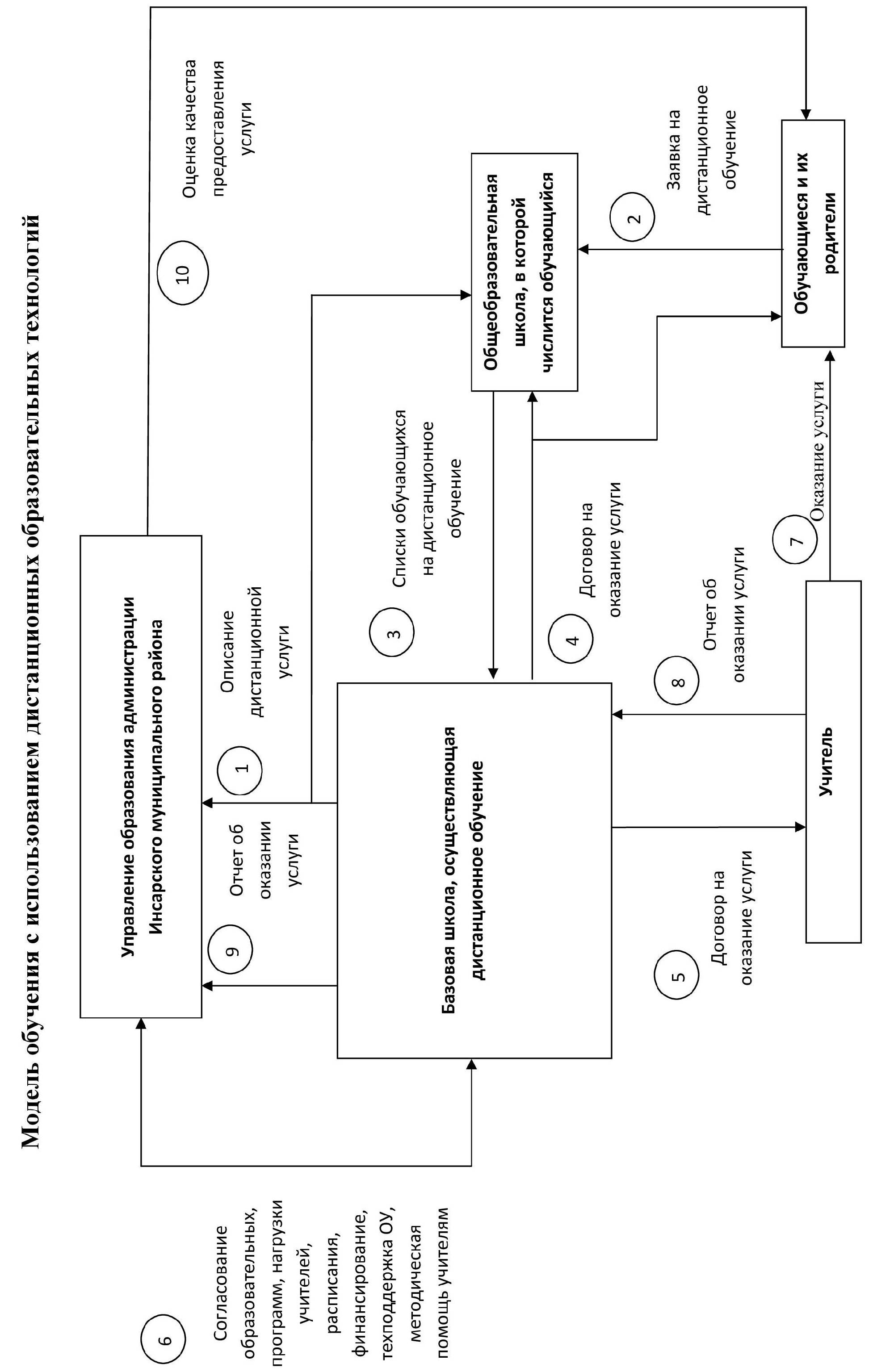 